Průsečík přímky s tělesem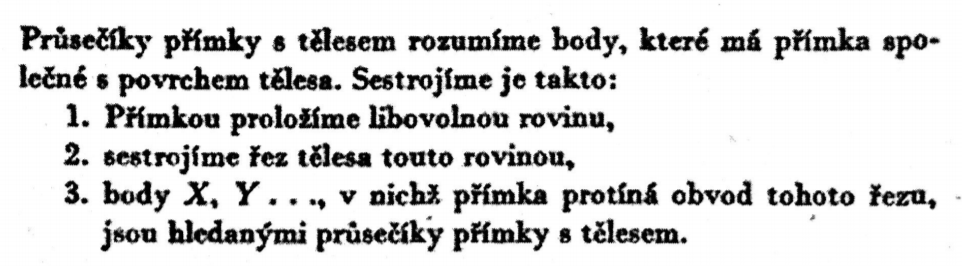 Často volíme rovino kolmou k průmětně, protože řez touto rovinou se snadno rýsuje – viz. minulé hodiny.HRANOLÚLOHA: Sbírka str. 41, příklad 186:Narýsujeme zadané hodnoty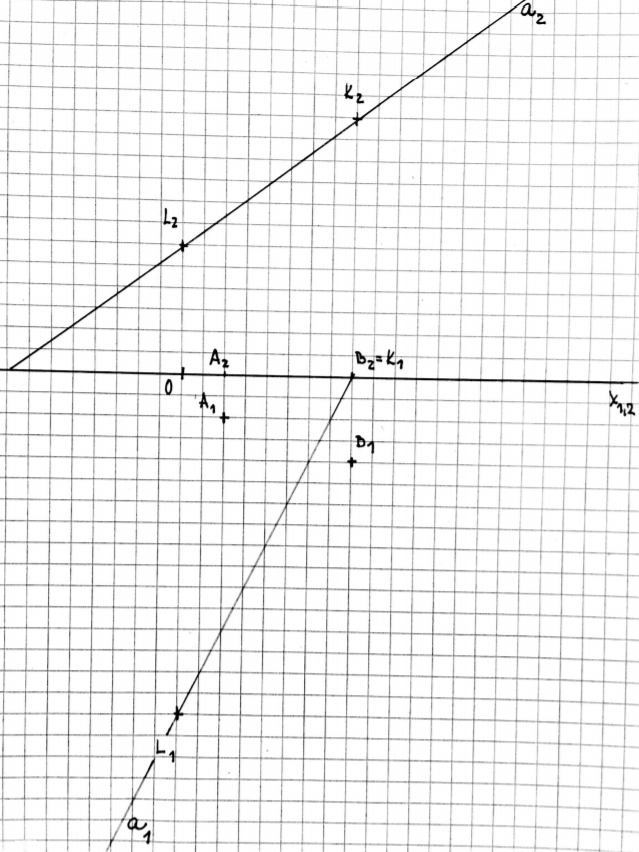 … a dorýsujeme půdorys a nárys tělesa (umíme):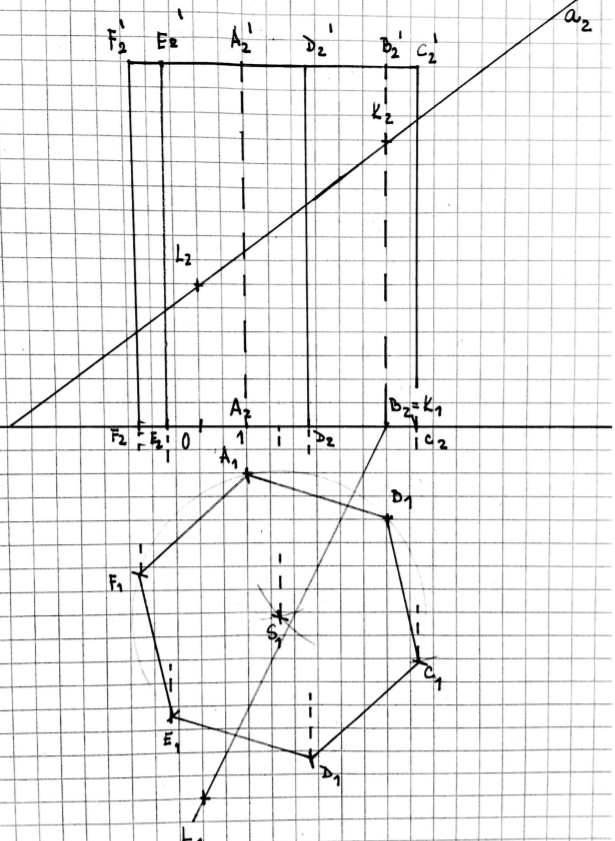 Zvolíme vhodnou rovinu obsahující danou přímkuZvolila jsem rovinu kolmou k nárysněSestrojíme řez tělesa touto rovinou (umíme)Nárysem řezu je úsečka a půdorysem pravidelný šestiúhelník. zeleně v obrázkuVše je hotovo bez jakékoli čáry navíc, pouze musíme popsat body řezu: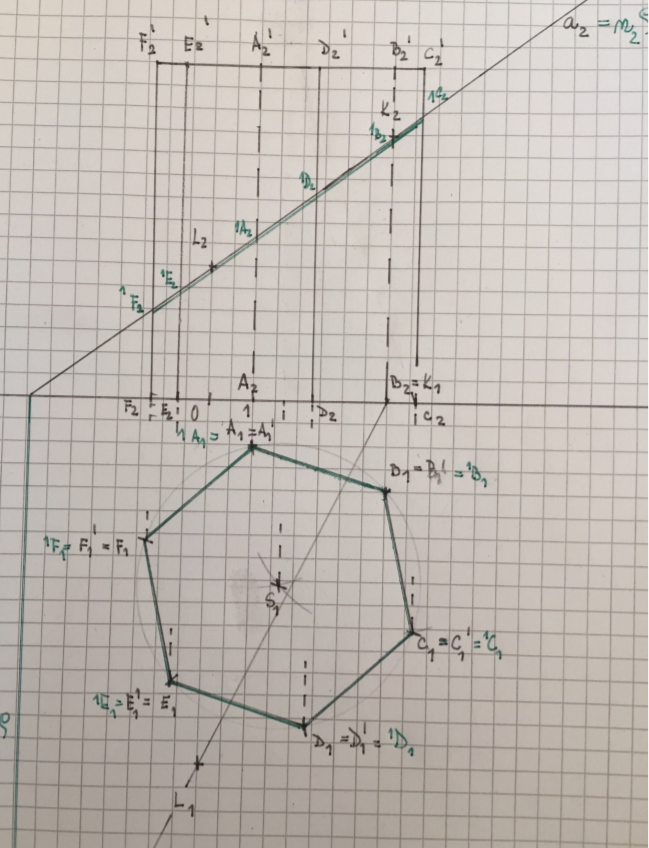 Najdeme průsečíky obvodu řezu a dané přímkyJsou to body X, YZnázorníme viditelnost úsečky vůči tělesu, RŮŽOVĚ V OBRÁZKU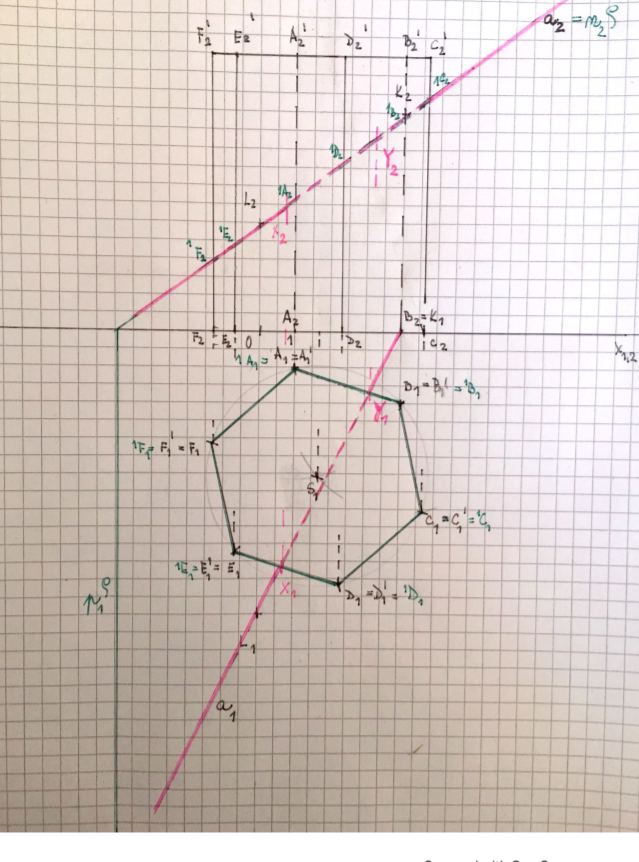 JEHLANPozn: konstrukce pravidelného pětiúhelníku se probírala v sextě, kdybyste si nevzpomněli, tak ji na internetu najdete.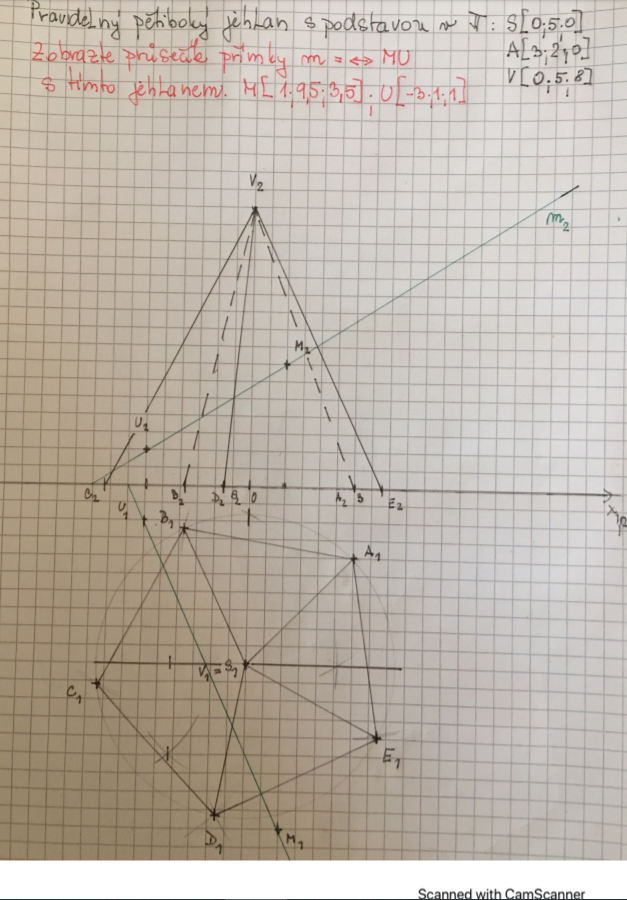 Najdeme řez rovinou kolmou k půdorysně obsahující danou přímkuŘez najdeme přes průsečíky dané roviny s jednotlivými hranami (známe ze stereometrie) a to nejprve půdorys (body R, Q, W, Z – vytvoří úsečku W1R1) a přes ordinály i nárys (čtyřúhelník s danými vrcholy) 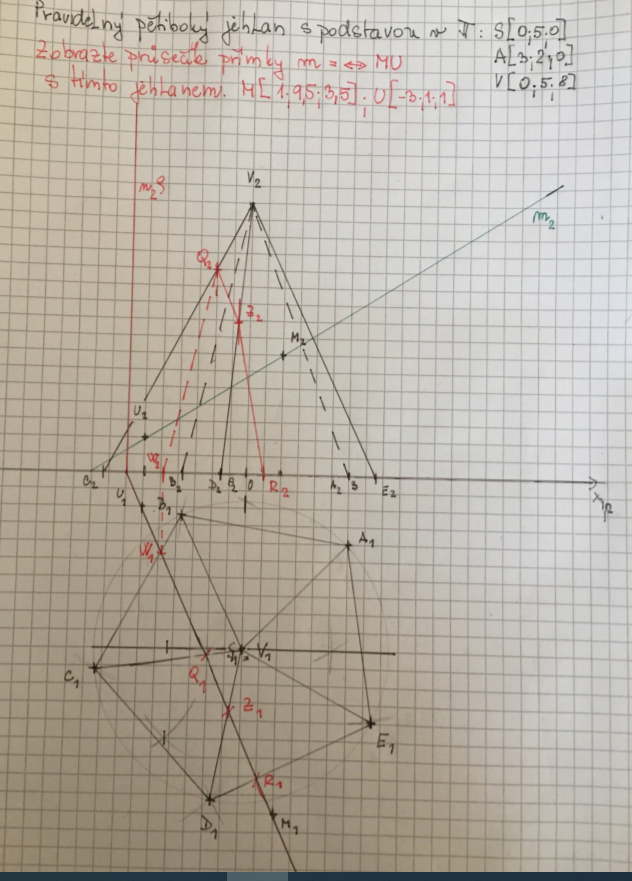 Najdeme průsečíky nárysů řezu a přímky (půdorys řezu je podmnožinou úsečky, tam nic zatím nenajdu)Onačíme průsečíky X2, Y2Přes ordinály najdeme jejich půdorysy na půdorysu přímceOznačíme viditelnost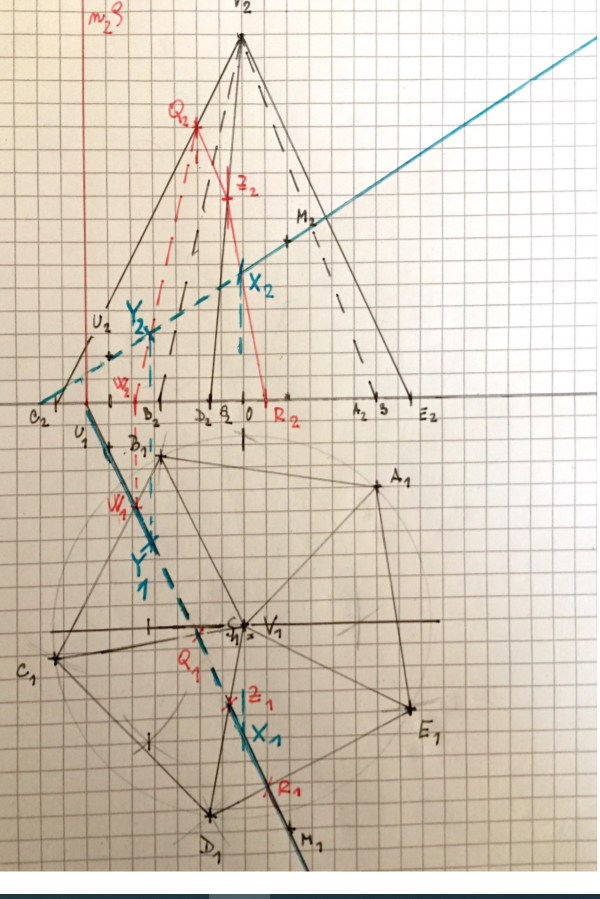 